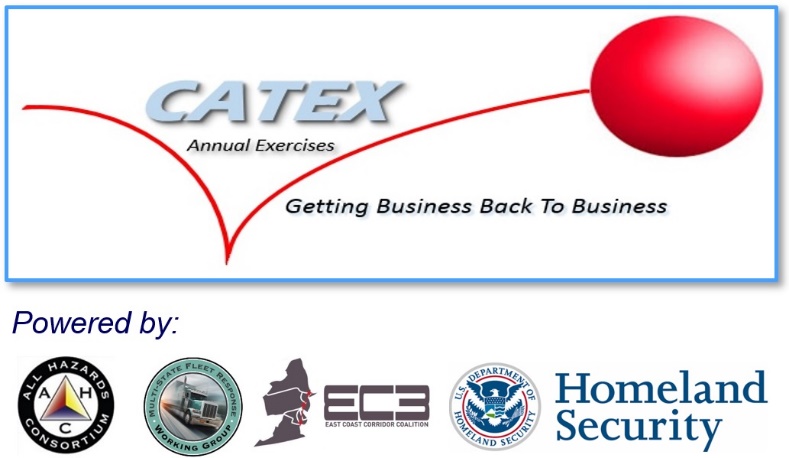 CATEX 2016 DrillRead-Ahead (Revised June 30, 2016)This Exercise Read-Ahead provides participating agencies and organizations with information needed to register and participate in the Catastrophic Exercise Series (CATEX) 2016 scheduled for August 10, 2016 from 9:30 a.m. to 3:00 p.m. The contents include: Overview of CATEX 2016 email based functional exercise.Preliminary exercise schedule.References to tools and guidelines that will be utilized during exercise conduct.Invitees are requested to follow enclosed instructions to:Register for the exercise.Register for access to the SISE (Sensitive Information Sharing Environment) Tool, operated by the All Hazards Consortium and its partners.Note: Information provided in this Read-Ahead is subject to change with exception to the exercise date and time to conduct. Registered participants will receive an Exercise Plan (ExPlan) once information is finalized prior to the exercise being conducted.       Exercise OverviewExercise ScheduleExercise “Player” Registration ProcessesComplete Exercise Attendance Registration Process:Please register to participate in the exercise by August 8, 2016 at the following link: http://events.constantcontact.com/register/event?llr=zbu8kubab&oeidk=a07ecveqe520d43370cComplete SISE (Sensitive Information Sharing Environment) Registration Process:Please pre-register to access SISE tools by August 8, 2016 using the following process: Link to SISE Portal Webpage at http://ahcportal.skylinecsg.com/site/loginFirst Time SISE UsersCLICK on above link to create your personal SISE accountFill in the information on webformChoose a sponsor from the “pull down menu” You should get an email within 24 hours once you are approved by your sponsor (check your SPAM filters too)Once approved, return to SISE Portal and login in using your email, password and cell phoneYou will get a cell phone text message each time you login in order for SISE portal to validate your identityFor Already Registered SISE UsersSimply go to SISE Portal webpage login in using you email, password and cell #ReferencesAHC / FRWG Technology and Services To Be Tested URL: http://www.ahcusa.org/catex-2016-tools-tested.html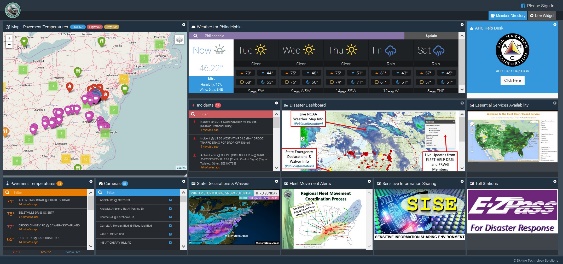 SISE (Sensitive Information Sharing Environment) PortalSISE Enrollment: http://ahcportal.skylinecsg.com/site/login SISE Portal Access: http://ahcportal.skylinecsg.com:90/GeoCollaborate TechnologyRegional GeoCollaboration Tool Access: https://frwg.geocollaborate.com/ GeoCollaborate Daily Dashboard: https://frwg.geocollaborate.com/offline/
ServicesFleet Open/Closed for Locating Essential Services During Disasters: www.fleetopenclosed.orgStorm Central for centralized emergency declarations: http://www.ahcusa.org/storm-central.htmlProcesses and Guidance To Be TestedAHC / FRWG Disaster Response Tools Website: Link: http://www.fleetresponse.org/resources/hurricane-season/ Regional Fleet Movement Coordination Initiative Overview Process (PDF)Link: http://www.fleetresponse.org/wp-content/uploads/sites/2/2014/07/Fleet_Movement_Coordination_Inititiative_Info_packet_7_3_2014.pdf RMAG Coordination Guide for the Regional Fleet Movement Coordination Process (PDF)Link: http://www.fleetresponse.org/wp-content/uploads/sites/2/2015/06/06-1-15-RMAG-FRWG-Engagement-Guidance-Final-tm.pdf US / Canadian Border Crossing Process (PDF)Link: http://www.fleetresponse.org/wp-content/uploads/sites/2/2014/07/07-03-13-USCANADA-BorderGuidance-Only.pdf Educational Websites & InformationAll Hazards Consortium WebsiteLink: www.ahcusa.orgMulti-State Fleet Response Working Group WebsiteMain webpage link: www.fleetresponse.orgDisaster Response Tools - http://www.fleetresponse.org/resources/hurricane-season/ SISE Working Group Website: www.fleetcyberid.orgThe CATEX 2016 Annual Exercise Series link: http://www.fleetresponse.org/productsservices/annual-exercise/catex-2016/CATEX 2016 Educational Video & Training WebsiteCATEX 2016 Education WebsiteLink: http://www.ahcusa.org/catex-2016-education.htmlExercise NameCATEX 2016Exercise Date and TimeAugust 10, 2016 from 0930 – 1500. ScopeThe All Hazards Consortium’s multi-state Fleet Response Working Group (AHC/FRWG) will conduct a four (4)-hour functional exercise that will focus on awareness and application of FRWG Disaster Response Tools and Processes in support of regional electric power restoration efforts across the Eastern United States and Canada. This exercise will be operational, not discussion-based. Participants will attend the exercise virtually. Information sharing will be limited to email exchange and web-based collaboration tools. No assets or resources will be deployed.  ObjectivesEvaluate participant’s functional knowledge of AHC FRWG processes and tools.Stress test some key elements of the FRWG’s Regional Fleet Movement Coordination Initiative process and Sensitive Information Sharing Environment (SISE) information sharing tools to determine gaps.Confirm roles and responsibilities across the following entities:Regional Mutual Assistance Groups (RMAGs) – in electric sectorState and Local Government AgenciesFederal and Canadian Government AgenciesTrade AssociationsParticipating Sectors (Food/Water, Fuel, Telecom, Finance, Retail and Transportation)The Fleet Response Working Group (FRWG) Program OfficeDiscuss logistical challenges when initially aligning resource needs between utilities.Assess overall communications, operational process efficiency and tool(s) operational effectiveness.Identify strengths, areas for improvement and assign corrective actions.Education on the FRWG’s Fleet Movement Coordination with State’s process and tools.Threat or HazardNatural hazard, severe weather similar to a “Derecho” event. ScenarioPredicted but isolated severe weather in the mid-west turns into a regional, widespread severe storm with little to no advance notice. The storm is projected to pass over States in the Mid-Atlantic and Northeast regions during a period of excessive heat, high temperatures, and high electrical load periods.SponsorsAll Hazards Consortium’s Multi-State Fleet Response (FRWG) Working Group and the East Coast Corridor Coalition (EC3) Working GroupU.S. Department of Homeland Security Office of Infrastructure Protection (DHS / IP)Regional Mutual Assistance Groups (RMAG) in Electric Sector:Southeastern Electric Exchange, Great Lakes, North Atlantic, Mid-West Investor Owned Utilities (IOU) U.S. Department of Energy (DOE)U.S. Department of Transportation (DOT)Federal Emergency Management Agency (FEMA)U.S. Customs and Border Protection (CBP)Edison Electric Institute (EEI)National Rural Electric Cooperative Association (NRECA)American Public Power Association (APPA)Point of ContactTom Moran Executive DirectorAll Hazards ConsortiumCell: 443-718-9109catex2016@ahcusa.org  August 10, 2016August 10, 2016August 10, 2016            Time            TimeActivity   0930 – 1000 Registration and Plenary SessionRegistration and Plenary Session1000 – 1145 Exercise Conduct: Phase I and IIExercise Conduct: Phase I and II1145 – 1245 LunchLunch1245 – 1430 Exercise Conduct: Phase III and IV Exercise Conduct: Phase III and IV  1430 – 1450 Hot WashHot Wash 1450 – 1500 Next Steps & Closing CommentsNext Steps & Closing Comments